Hinweis zum sprachsensiblen Fachunterricht:Formen von sprachsensiblem FachunterrichtBeispiele zur Umsetzung in philopraktisch 2 Erklärung von FachbegriffenFachbegriffe, Fremdwörter etc. werden in der Randspalte direkt beim jeweiligen Text erklärt.Farbig hervorgehobene Infokästen erläutern wichtige Begriffe und Sachverhalte klar und einprägsam.Zusätzliche HilfestellungenAuf den Seiten 264-270 werden Schülerinnen und Schülern, die Hilfestellungen bei der Erfassung eines Textes oder einer Aufgabenstellung benötigen, zusätzliche Hinweise gegeben und Bearbeitungsvorschläge gemacht.Material- und AufgabendifferenzierungDie Schülerinnen und Schüler erhalten immer wieder die Möglichkeit, zwischen Materialien mit unterschiedlichem (sprachlichen) Anforderungsniveau und verschiedenen Aufgabenstellungen dazu auszuwählen.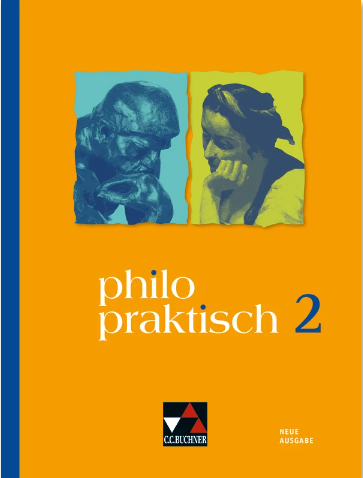 